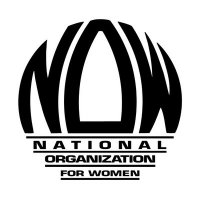 Leadership Memo, May 2014Hello NOW State and Chapter Leaders,Only one month to go before our national conference! Check out the exciting speakers that have been booked. Register now for the 2014 “Faces of Feminism: Strength in Diversity” conference in Albuquerque, NM. Online registration ends June 20.  Don’t forget- May 28 is the deadline for all chapter presidents and coordinators to submit a pre-credentialing report. After this date, delegate credentialing can only take place at the conference with on-site credentialing forms signed by a chapter president or coordinator.Also, remember to book your room at the Albuquerque Hyatt Regency  before the May 26 deadline.  Here’s what’s coming up:May 15 IRS Deadline!For most NOW chapters, the 990-N e-Postcard  is due May 15, 2014. It is critical that chapters submit this form annually to retain their tax exempt status. Review the information provided in the IRS Taxes section of the NOW Leaders page  which includes the recent IRS webinar. Contact the Field Team at fieldorg@now.org if you have questions.Annual Report Deadline May 31We’d love to know what your chapter has been doing. Please submit your 2013 Annual Report by May 31. Note that this deadline is earlier than in previous years. Failure to submit an annual report may result in the loss of your chapter’s rebate eligibility. Upcoming Equal Pay Days – May 11 & June 17This year, NOW is highlighting how the wage gap and pay inequality affects all women, especially women of color. Check out the Equal Pay social media kit  on the NOW Leaders page highlighting a series of Equal Pay Days throughout the spring and find out how your chapter can help spread the word.  Challenging Walmart’s Discriminatory PracticesActivists with Walmart stock are encouraged to participate in shareholders meetings to help affect change at the company. The annual Walmart shareholders meeting will be in Fayetteville, Arkansas on June 6. Let us know  if you can attend. Be on the lookout for more information on other actions you can take surrounding the shareholders meeting in June. Vote for Allyson!NOW’s Communications Manager, Allyson Goldsmith has applied for a scholarship to attend Netroots Nation this year. Winners are chosen based on who receives the most online votes. Please vote for Allyson  and show your support. Allyson is currently in 10th place so your votes matter! NOW Says Farewell to AbiWe at the National Action Center are sad to announce that yesterday was Abi Green’s last day as Field Director of NOW. We wish her well in her future endeavors. For the foreseeable future contact Kristina Romines, for chapter support and action information. She can be reached at fieldorg@now.org. For Equality,Chitra Panjabi
Membership Vice PresidentBonnie GrabenhoferAction Vice PresidentLinks from this EmailConference Speakers: http://now.org/about/conference/speakers/Conference Registration:https://www.natalieshear.com/NOW/index.phpPre-credentialing Report Form (for chapter presidents and coordinators only): https://nationalnow.wufoo.com/forms/2014-now-conference-delegate-alternate-selection/Book a Room at the ABQ Hyatt Regency:http://now.org/about/conference/hotel-and-location/990-N e-Postcard:http://epostcard.form990.org/IRS Information For Chapters:http://now.org/leaderdoc/irs-information-for-chapters/ 2013 Annual Report Form:https://nationalnow.wufoo.com/forms/2013-chapter-annual-report-form/Equal Pay Day Social Media Kit:http://now.org/leaderdoc/equal-pay-day-social-media-kit/Walmart Stock Resolution:http://now.org/about/conference-resolutions/2013-national-now-conference-resolutions/#walmartVote for Allyson to win a Netroots National Scholarship:http://nn14.democracyforamerica.com/applicants/716Helpful Leader Links:Need a membership or credentialing list? https://nationalnow.wufoo.com/forms/order-form-for-membership-lists/
Want to change chapter information for the national website?https://nationalnow.wufoo.com/forms/chapter-website-change-request/Miss something from a previous leadership memo?http://now.org/leaderdoc/leadership-memos/Field Team Twitter:https://twitter.com/fieldteam_NOW2014 National Conference Information for Chapter Leaders:http://now.org/leaderdoc/2014-national-conference-information-for-chapter-leaders/